На основу чл. 11 и 23. став 4. Покрајинске скупштинске одлуке о буџету АП Војводине за 2022. годину („Службени лист АПВ“, брoj 54/2021) у вези с Покрајинском скупштинском одлуком о Програму мера подршке за спровођење пољопривредне политике за развој села на територији АП Војводине у 2022. години („Службени лист АПВ“, број 54/2021) и Пословником о раду комисије за израду конкурса и правилника и поступања по конкурсима расписаних у Покрајинском секретаријату за пољопривреду, водопривреду и шумарство, Покрајински секретаријат за пољопривреду, водопривреду и шумарство (у даљем тексту:Покрајински секретаријат) расписује ОДЛУКА О ИЗМЕНИ КОНКУРСA ЗА ДОДЕЛУ СРЕДСТАВА ЗА СУФИНАНСИРАЊЕ ИНВЕСТИЦИЈА У НАБАВКУ ОПРЕМЕ ЗА ПРОИЗВОДЊУ ВИНА И РАКИЈЕ НА ТЕРИТОРИЈИ АП ВОЈВОДИНЕ У 2022. ГОДИНИУ Конкурсу за доделу средстава за суфинансирање инвестиција у набавку опреме за производњу вина и ракије на територији ап војводине у 2022. години у тачки 2.  ВИСИНА И НАМЕНА  ПОДСТИЦАЈНИХ СРЕДСТАВА  у 1. ставу мења се износ  „55.000.000,00 динара“ изнсом  56.094.981,11 динара. Дана: 15.04.2022.год.Покрајински секретарЧедомир Божић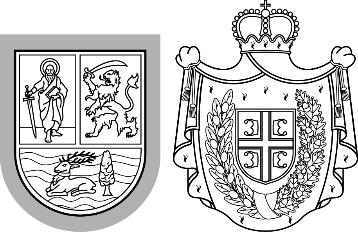 Република СрбијаАутономна покрајина ВојводинаПокрајински секретаријат запољопривреду, водопривреду и шумарствоБулевар Михајла Пупина 16, 21000 Нови СадТ: +381 21 487 44 11; 456 721 F: +381 21 456 040  psp@vojvodina.gov.rsРепублика СрбијаАутономна покрајина ВојводинаПокрајински секретаријат запољопривреду, водопривреду и шумарствоБулевар Михајла Пупина 16, 21000 Нови СадТ: +381 21 487 44 11; 456 721 F: +381 21 456 040  psp@vojvodina.gov.rsБРОЈ:  104-401- 196/2022-03                                   ДАТУМ: 15.04.2022. године